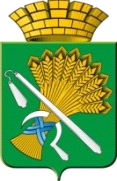 АДМИНИСТРАЦИЯ КАМЫШЛОВСКОГО ГОРОДСКОГО ОКРУГАП О С Т А Н О В Л Е Н И Еот 14.12.2023 N 1426    О предоставлении субсидии из бюджета Камышловского городского округа Камышловскому районному отделению Общероссийской общественной организации «Всероссийское добровольное пожарное общество»	В соответствии со статьей 78.1 Бюджетного кодекса Российской Федерации, Федеральным Законом от 12 января 1996 года № 7-ФЗ «О некоммерческих организациях», Федеральным законом от 06 октября 2003 года № 131-ФЗ «Об общих принципах организации местного самоуправления в Российской Федерации», постановлением администрации Камышловского городского округа от 09.02.2021 № 104 «Об утверждении Порядка предоставления из бюджета Камышловского городского округа субсидий на финансовую поддержку социально ориентированным некоммерческим организациям» (в ред. от 04.05.2022 № 360, от 27.10.2023 № 1219),  на основании Протокола заседания Комиссии по отбору социально ориентированных некоммерческих организаций, подавших заявку на получение финансовой поддержки из бюджета Камышловского городского округа от 12.12.2023 года, администрация Камышловского городского округаПОСТАНОВЛЯЕТ:Предоставить Камышловскому районному отделению Общероссийской общественной организации «Всероссийское добровольное пожарное общество» субсидию на реализацию социально значимого проекта «Все вместе - скажем пожарам НЕТ!»  в размере 50 000,00 рублей.Юридическому отделу администрации Камышловского городского округа в течение 3 рабочих дней с момента подписания настоящего постановления, подготовить:2.1. Соглашение на предоставление субсидии (далее – Соглашение) в соответствии с типовой формой, установленной Финансовым управлением администрации Камышловского городского округа.  2.2. Согласие на публикацию (размещение) в информационно-телекоммуникационной сети Интернет информации об участнике отбора, о подаваемом участником отбора предложении (заявке), иной информации об участнике отбора, связанной с соответствующим отбором (приложение № 1)2.3. Согласие получателя субсидии на осуществление Главным распорядителем и органами муниципального финансового контроля Камышловского городского округа проверок соблюдения получателем субсидии условий, целей и порядка предоставления субсидии (приложение № 2).Опубликовать настоящее постановление на официальном сайте администрации Камышловского городского округа. Контроль за выполнением настоящего постановления возложить на заместителя главы Камышловского городского округа Соболеву А.А.Глава Камышловского городского округа                                                 А.В. ПоловниковПриложение № 1к постановлению администрацииКамышловского городского округаот 14.12.2023 № 1426Согласиена публикацию (размещение) в информационно-телекоммуникационной сети Интернет информации об участнике отбора, о подаваемом участником отбора предложении (заявке), иной информации об участнике отбора, связанной с соответствующим отборомНастоящим даю согласие на публикацию (размещение) в информационно-телекоммуникационной сети Интернет информации об ____________________________________________________________________________________________________________________________________________________(наименование юридического лица, ИНН)____________________________________________________________________________________________________________________________________________________как участнике конкурсного отбора на предоставление субсидии из бюджета Камышловского городского округа социально ориентированным некоммерческим организациям, не являющимся государственными (муниципальными) учреждениями на реализацию общественно полезных проектов (программ), связанных с осуществлением уставной деятельности, о подаваемой заявке и иной информации, связанной с конкурсным отбором.Настоящее согласие действует со дня его подписания.Приложение № 2к постановлению администрацииКамышловского городского округаот 14.12.2023 № 1426РуководительРуководитель____________________________________________________________________________________(подпись)(подпись)(расшифровка подписи)(расшифровка подписи)М.П.«___» ____________20__ г.«___» ____________20__ г.Согласиеполучателя субсидии на осуществление Главным распорядителем и органами муниципального финансового контроля Камышловского городского округа проверок соблюдения получателем субсидии условий, целей и порядка предоставления субсидии______________________________________________________________________________________________________________________________(указать лицо, уполномоченное в установленном порядке на осуществление действий от имени получателя субсидии)действующий от имени __________________________________________(получатель субсидии)на основании ___________________________________________________,(указать)даю согласие на осуществление Главным распорядителем и органами муниципального финансового контроля Камышловского городского округа проверок соблюдения условий, целей и порядка предоставления субсидии в соответствии с соглашением от "___" __________ 20__ года N _____ о предоставлении субсидии из бюджета Камышловского городского округа Камышловскому районному отделению Общероссийской общественной организации «Всероссийское добровольное пожарное общество» на реализацию социально значимого проекта «Все вместе- скажем пожарам НЕТ!»Данное согласие действует в течение всего периода действия соглашения.Согласиеполучателя субсидии на осуществление Главным распорядителем и органами муниципального финансового контроля Камышловского городского округа проверок соблюдения получателем субсидии условий, целей и порядка предоставления субсидии______________________________________________________________________________________________________________________________(указать лицо, уполномоченное в установленном порядке на осуществление действий от имени получателя субсидии)действующий от имени __________________________________________(получатель субсидии)на основании ___________________________________________________,(указать)даю согласие на осуществление Главным распорядителем и органами муниципального финансового контроля Камышловского городского округа проверок соблюдения условий, целей и порядка предоставления субсидии в соответствии с соглашением от "___" __________ 20__ года N _____ о предоставлении субсидии из бюджета Камышловского городского округа Камышловскому районному отделению Общероссийской общественной организации «Всероссийское добровольное пожарное общество» на реализацию социально значимого проекта «Все вместе- скажем пожарам НЕТ!»Данное согласие действует в течение всего периода действия соглашения._________________________________(Ф.И.О.)"___" ___________ 20__ г."___" ___________ 20__ г.